Дизайн-проект благоустройства зоны отдыхапо адресу Иркутская область, г. Железногорск-Илимский, 10 квартал, район дома 1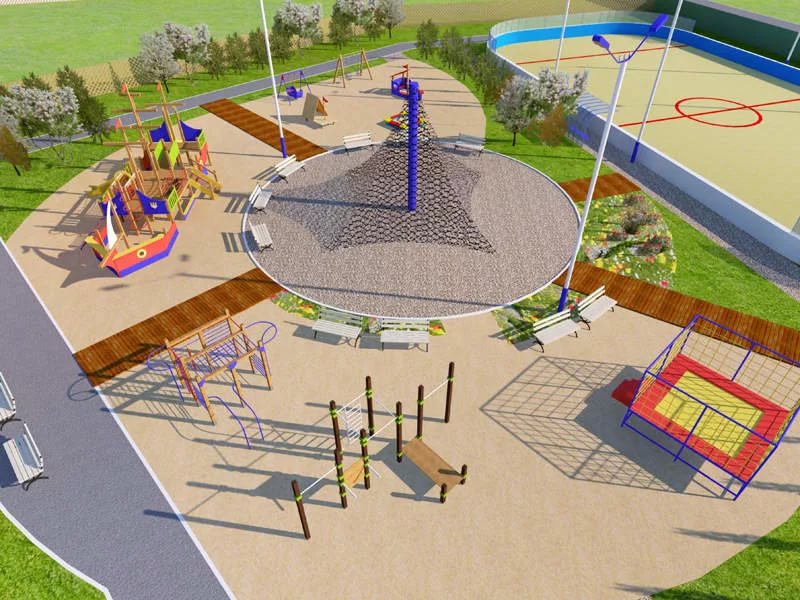 	Планируемые работы:1)	 Установка игровых комплексов и малых архитектурных форм;2)	Устройство нового корта с современным резиновым покрытием;3)	 Установка спортивного оборудования.